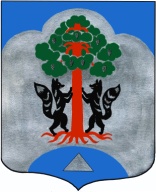                                                     СОВЕТ ДЕПУТАТОВ                           МО  Сосновское сельское поселение                     МО Приозерский  муниципальный район                                       Ленинградской области                                                 РЕШЕНИЕОт  23 марта    2016 года                                №    65            В соответствии с пунктами 1 и 4 Налогового кодекса РФ, частью 2 статьи 47  Федерального закона от 06.10.2003 N 131-ФЗ «Об общих принципах организации местного самоуправления в Российской Федерации», в целях приведения муниципального правового акта в соответствие с действующим законодательством, Совет депутатов муниципального образования Сосновское сельское поселение муниципального образования Приозерский муниципальный район  Ленинградской области                                              РЕШИЛ:      1.  Внести в решение Совета депутатов муниципального образования  Сосновское сельское поселение муниципального образования Приозерский муниципальный район Ленинградской области от 03 февраля 2016 года №54 «О внесении изменений в решение Совета депутатов от 12 ноября  2015 года   №  39  «Об установлении на территории муниципального образования Сосновское сельское поселение муниципального образования Приозерский муниципальный район Ленинградской области налога на имущество физических лиц» следующие изменения:   1.1.  Пункт 3 читать в следующей редакции:  «Настоящее решение вступает в силу с момента опубликования и применяется к правоотношениям, возникшим с 01.01.2016 года»      2. Настоящее решение подлежит опубликованию в средствах массовой информации.     3. Контроль	над исполнением настоящего решения возложить на постоянную депутатскую  комиссию Совета депутатов муниципального образования Сосновское сельское поселения председатель Ковров А.В.)Глава муниципального образования:                                                                                   Д.В. Калин  РАЗОСЛАНО: дело-3, КФ-1, ИФНС-1О внесении изменений в решение
Совета депутатов от 03 февраля  2016 года   №  54  «О внесении изменений в решение Совета депутатов от 12 ноября 2015 года № 39 «Об установлении на территории муниципального образования Сосновское сельское поселение муниципального образования Приозерский муниципальный район Ленинградской области налога на имущество физических лиц»»